Об определении стоимости услуг, по погребению умерших граждан, подлежавших обязательному социальному страхованию на случай временной нетрудоспособности и в связи с материнством на день смерти, и умерших несовершеннолетних членов семей граждан, подлежащих обязательному социальному страхованию на случай временной нетрудоспособности и в связи с материнством на день смерти указанных членов семей, предоставляемых согласно гарантированному перечню услуг по погребению на территории муниципального района Пестравский Самарской области на 2017 год      В соответствии с Федеральным законом от 12.01.1996 г. № 8-ФЗ «О погребении и похоронном деле», Федеральным законом от 06.10.2003 г. № 131- ФЗ «Об общих принципах организации местного самоуправления в Российской Федерации», руководствуясь статьями 41, 43 Устава муниципального района Пестравский, администрация муниципального района Пестравский, ПОСТАНОВЛЯЕТ: 1. Определить стоимость услуг, по погребению умерших граждан, подлежавших обязательному социальному страхованию на случай временной нетрудоспособности и в связи с материнством на день смерти, и умерших несовершеннолетних членов семей граждан, подлежащих обязательному социальному страхованию на случай временной нетрудоспособности и в связи с материнством на день смерти указанных членов семей, предоставляемых согласно гарантированному перечню услуг по погребению на территории муниципального района Пестравский Самарской области на 2017 год согласно приложению.2. Опубликовать настоящее постановление в районной газете "Степь" и разместить на официальном Интернет-сайте муниципального района Пестравский.3. Контроль за исполнением настоящего постановления возложить на заместителя Главы - руководителя финансового управления муниципального района Пестравский Кудрявцеву Л.Н.Глава муниципального района Пестравский                                                                                     А.П.ЛюбаевСтаркова Е.В.  8(84674)22478Приложение к постановлению администрации муниципального района Пестравскийот 15.02.2017г.   №68СТОИМОСТЬуслуг, по погребению умерших граждан, подлежавших обязательному социальному страхованию на случай временной нетрудоспособности и в связи с материнством на день смерти, и умерших несовершеннолетних членов семей граждан, подлежащих обязательному социальному страхованию на случай временной нетрудоспособности и в связи с материнством на день смерти указанных членов семей, предоставляемых согласно гарантированному перечню услуг по погребению на территории муниципального района Пестравский Самарской области на 2017 год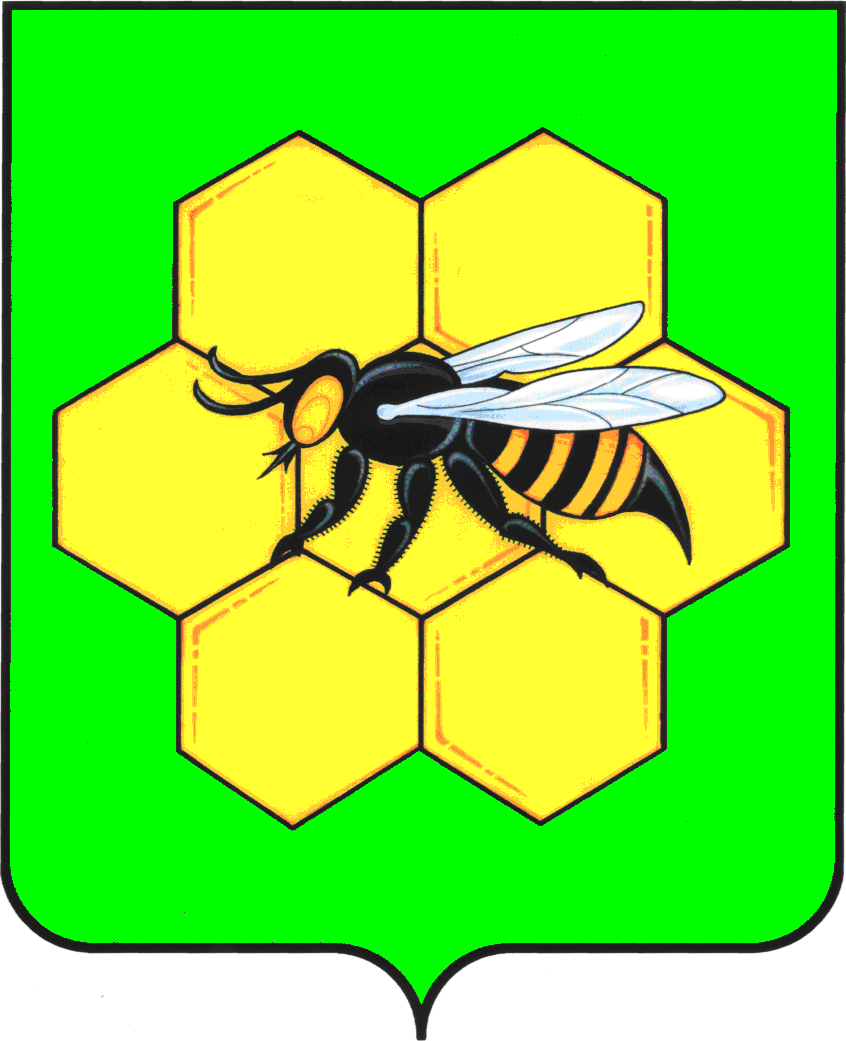 АДМИНИСТРАЦИЯМУНИЦИПАЛЬНОГО РАЙОНА ПЕСТРАВСКИЙСАМАРСКОЙ ОБЛАСТИПОСТАНОВЛЕНИЕ                                               15.02.2017г.№68№п/пНаименование услуг по погребениюСтоимость услуг в руб.1.Оформление документов необходимых для погребенияОформление документов необходимых для погребения1.1Справка о рождении на выплату социального пособияБесплатно1.2Справка о захороненииБесплатно2.Предоставление и доставка гроба и других предметов, необходимых для погребения Предоставление и доставка гроба и других предметов, необходимых для погребения 2.1Предоставление гроба, изготовленного из пиломатериалов или комбинированного из древесноволокнистых плит и пиломатериалов, обитого снаружи и внутри хлопчатобумажной тканью1984,322.2Постель гроба из хлопчатобумажной ткани или нетканого полотна468,93.Перевозка тела умершего на кладбищеПеревозка тела умершего на кладбище3.1Услуги по перевозке тела умершего на кладбище1298,324.ПогребениеПогребение4.1Рытье могилы, опускание гроба и засыпка могилы грунтом с устройством холмика и установление таблички1810,71Итого5562,25